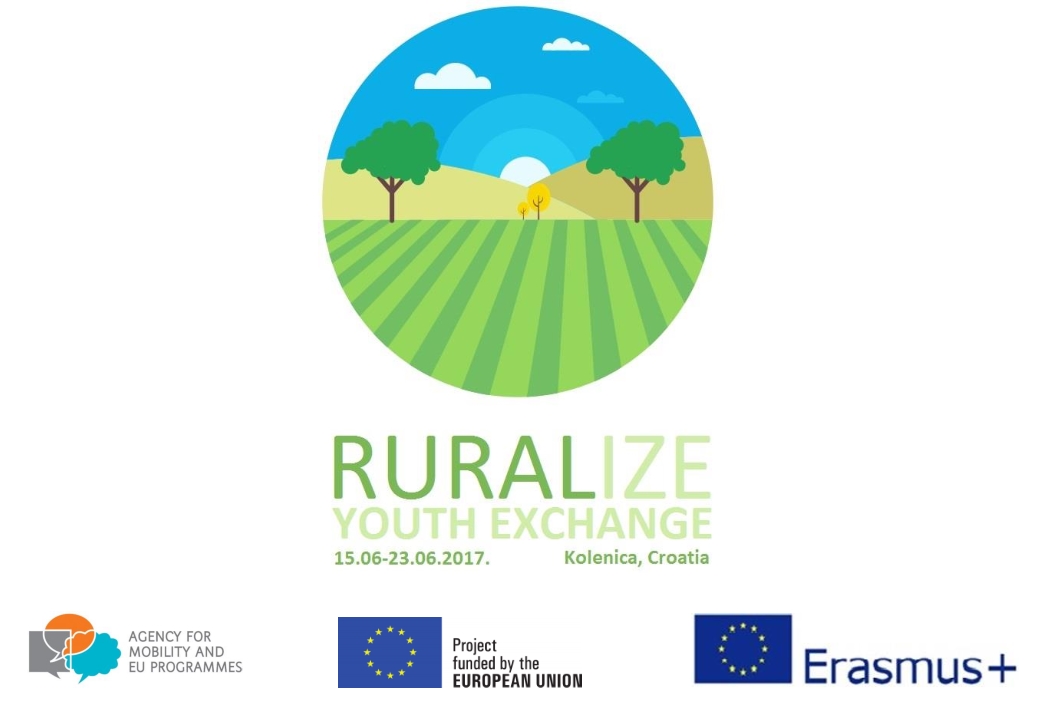 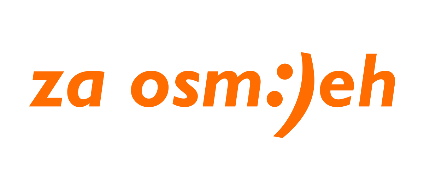 PARTICIPANT APPLICATION FORM„Ruralize“Kolenica, Croatia, 15.06.2017.- 23.06.2017.
Please send this questionnaire back filled in English to udruga.za.osmijeh.smb@gmail.comOfficial workshop language will be English. Please define your language abilities:List top three EU countries with the biggest unemployment rate in the rural area.______________________________________________________________________________________________________________________________________________In your opinion, what are the main obstacles to rural development?_____________________________________________________________________________________________________________________________________________________________________________________________________________________Do you know any initiatives carried out by the EU to help rural areas?_____________________________________________________________________________________________________________________________________________________________________________________________________________________What kind of business is the most likely to succeed in the rural area? Why?_____________________________________________________________________________________________________________________________________________________________________________________________________________________List 3 or more things necessary for developing rural areas in your country (e.g. better infrastructure, transport connections, etc.).____________________________________________________________________________________________________________________________________________________________________________________________________________________________________________________________________________________________On a scale from 1 to 10, how would you rate your knowledge on rural areas, issues and development?_______________________________________________________________________Tell us about your personal motivation and expectations regarding this youth exchange.Any additional comments or ideas?If chosen to participate in this youth exchange, do you agree to actively participate in preparation acitivites and all project workshops as well as help us to ensure project visibility and disseminate project results?YES             NOThank you and good luck!sending organizationsending organizationTitle City/Town, CountryPERSONAL DETAILSPERSONAL DETAILSFirst name:Last name:Gender:  male      female   (double click on box, than choose “checked”)Place of residence:Passport/ID number and date of validity:Do you have the European health insurance card or any other type of health insurance suitable for Croatia?Profession:Please describe your occupational status (unemployed, in education, in training, employed, etc.):Date of birth (dd/mm/yyyy):  Contact phone :  Email:Facebook : Special skills:Special requirements (allergies, medical conditions, disabilities, etc.):Food:vegetarianvegan non-vegetarianLanguage Level:fluentgoodmediumbasicpoorEnglish:Do you have any kind of obstacles? If yes, please check the box below.Geographical obstaclesSocial obstacles Economical obstacles Other obstacles None